      Curriculum Vitae Full name: Tran Thi Mai Email: maitt@ntu.edu.vnDepartment of LawFaculty of Social Science and HumanitiesNha Trang University02 Nguyen Dinh Chieu St., Nha Trang City, VietnamEDUCATIONRESEARCH INTERESTSEconomic law, land law, administrative law.RESEARCH EXPERIENCETEACHING RESPONSIBILITY  Undergraduate:Teaching subjects: General law, General administrative, Theory of state and law, Administrative law, Land law, Civil procedure lawPUBLICATIONS and PRESENTATIONS Presentations:Tran Thi Mai, Nguyen Son Bach, The need to open law training major at Nha Trang University, Oral presentation at the faculty’s Conference: “Law training to meet the needs of human resources in the South Central and Central Highlands”, Faculty of Social Sciences & Humanities, 6/2019.NoYearsAcademic institutionsMajor/SpecialtyAcademic degree1.2015Ha Noi Law University LawBachelor2.2017Ha Noi Law UniversityEconomic lawMaster32020Judicial  AcademyLawyerCertificate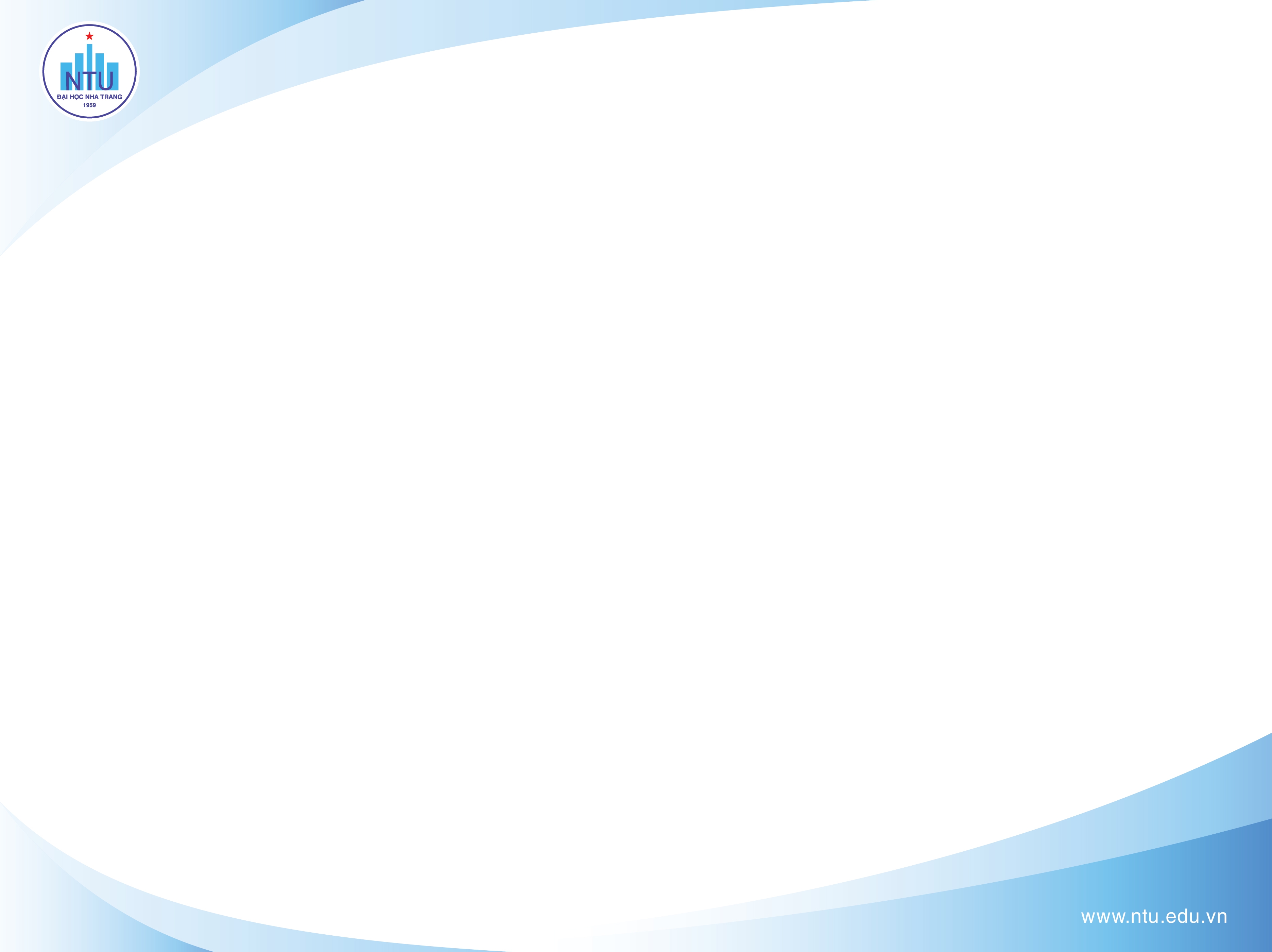 